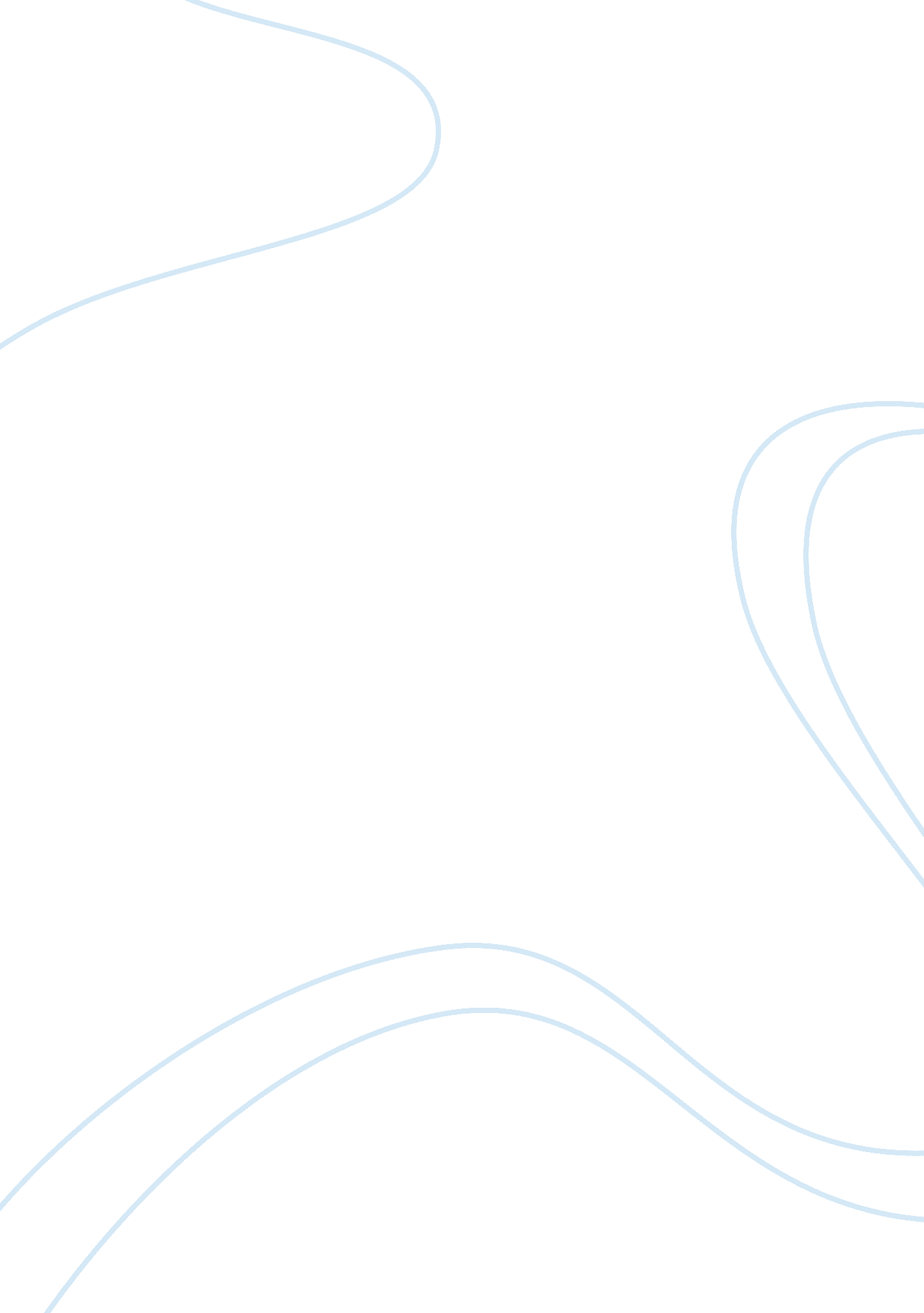 Patient information system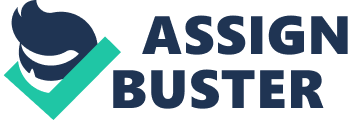 1. 0 IntroductionWe are all familiar with what a computer is in a specific, contemporary sense. Computerization is found in most aspects of daily life, and for some it is hard to even imagine a world without Computer. Computer is a very helpful machine. It can store files and data in as few second. It also has the ability to store abundant information and dispense it in just click of a finger. We people can not deny that computers make our work easy at less time compared to manual processing using papers and pen. Imagine office without a single unit of computer? Retrieving information can give you how many hours to find and how can office protect their files in dust, fire, leaking ceiling or even termites. Store files in a volt without back up? What if you accidentally lost it? That’s why commercialized computerized system is being developed at the present time. One of the busiest establishments could probably a clinic. Not a day that patients visit’s his/her doctor to have a check up on what ever sickness he/she feels. The primary process in having a check-up where patient’s information is the key to every transaction using computer for filing out the personal patient’s information. Years and months go by number of patients increase having their information about them would not get hard by using computerize system since it can store data at fast retrieving that will not make them wait long Patient information systems have helped doctors’ offices become more efficient. Instead of writing everything down by hand, medical staff can input information directly into a system that will do all the storing and filing for them. Also, patient information systems make patient data easily accessible. Patient information systems are electronic databases that store patient files in a centralized location. There is no limit to the amount of pages, or files that can be uploaded into patient information management systems. During the last decade, the computer industry has moved from the one-time development of massive software systems consisting of numerous subparts to the development of numerous subparts followed by a successive integration over time to ultimately create a massive software system. The user may add, modify, or delete the central registry information about a patient. Patient information systems are formatted to read like a regular medical chart. Users can click on files that they want to open, and the document will appear on the screen. Files can be emailed, faxed or printed upon request. 2. 1 Background of the studyLarger clinic provide their clinic with management software that helps them managing their patients with their personal information, securing system, accounting and billing. This kind of software or system is capable in handling patient information, more than that it make it easier for the clinic to handle the number of patients much easier and without needing to hire number of staff. While other small clinics’ can not afford this kind of software or system and instead of using a manual process of handling their patient information. Here in the Philippines, doctor’s and staffs use to record all patient records and financial report using a log book. They have to assist their new patient to sign and ask them some personal information using a manual process or log book. Sometimes using manual process make their files lost or patient didn’t give back their papers to the staff. Computers are considered to be one of the greatest discoveries of the 20th Century. As time goes on, computers have become more and more important in our lives. We use computers at school, at home, and at work and most of us can’t imagine life without them. One of the many uses of computers is used in communicating within the country or even around the world where there is Internet access. Now a day it is preferable for the company to have an information system to lesser time to store data and retrieving it without the patient waits long. 2. 2 Statement of ObjectivesThe difficulty to keep personal information and even locating files of the patient has been repetitive or monotonous task. While some problems discovered by proponents, it has to be solve to the fallowing objectives according to what kind of problems there are. 2. 3. 1 General ObjectivesThe study aims to develop a automated patient information system which is badly needed by the clinic because of the time consuming using a manual process. So the study is to lessen time expend in storing, receiving and retrieving the patient’s personal information, to properly store the patient’s data. 2. 3. 2 Specific ObjectivesThis study aims to secured module that could keep the patient information and medical records. To retrieve patient’s data in real time update. To make the system that can easily dispense an accurate and monitor the record status of the patient personal information and the medicines to know how many available stocks and the status of it for the patient to avoid issue. These system develop that requires the user to log in the password to prevent unauthorized use. The staff and the doctor are the only person who can have the authorization to use the system. Not everybody can access a patient information system, because medical files are highly confidential. Patient information systems are highly restricted areas, so users are assigned (usually doctors, Staff or medical assistants) and given special permission to access information when appropriate. 2. 3 Significance of the study Due to increasing amount of patients in Parents child clinic, this study will help the clinic make their work easier regarding to gather information and store patients record. Our proposed system aims to benefit the clinic specially the doctors and staffs in a more convenient way on getting patients information and record gathering. The clinic Parent’s child clinic will be adapting a new system that will lessen their work and make their work accurately specially on gathering records which they can retrieve it in the fastest way the moment they will need it. Staffs Our system will lessen the work of the staffs on retrieving patient’s record if needed2. 4 Scope and LimitationScope1. The Information system will be use by the clinic with the old and new patients to transact. 2. The system includes the medicines inventory, Prescription and the medical information module of the patient and will generate all reports. 3. The staff that will use the system must undergo to orientation to ensure optimum and efficient usage of the system. 4. The system will produce reports from the authorized staff which has the access of the system for the accredited doctors holding the patient’s case in compliance with the hospital information privatization act. 5. The system will implement a staff that has knowledge with computer to ensure optimum usage of the system. Limitation1. Only the doctor and registered staff can have the access to the information of the patient. 2. The system has not included the scheduling of the doctor to the patient. 3. The patient information system has not included the billing and payment of the patient. 4. The patient has no power to use the system to change his/her personal information. The staff or the doctor can do it for the patient. 5. The staff has no power to change the user to log on. The administrator has to do it for the staff and the doctor only has the power delete accounts to the system. 